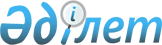 О Межведомственной комиссии по вопросам занятости населения
					
			Утративший силу
			
			
		
					Распоряжение Премьер-Министра Республики Казахстан от 25 марта 2020 года № 54-р. Утратило силу постановлением Правительства Республики Казахстан от 29 апреля 2022 года № 268.
      Сноска. Утратило силу постановлением Правительства РК от 29.04.2022 № 268.
      В целях выработки предложений по реализации мер обеспечения занятости населения:
      1. Образовать Межведомственную комиссию по вопросам занятости населения (далее - Комиссия) в составе согласно приложению к настоящему распоряжению,
      2. Утвердить прилагаемые:
      1) состав Комиссии;
      2) Положение о Комиссии. Состав
Межведомственной комиссии по вопросам занятости населения
      Заместитель Премьер-Министра Республики Казахстан, председатель
      Министр труда и социальной защиты населения Республики Казахстан, заместитель председателя
      Вице-министр труда и социальной защиты населения Республики Казахстан, секретарь
      Вице-министр национальной экономики Республики Казахстан
      Первый вице-министр финансов Республики Казахстан
      Первый вице-министр индустрии и инфраструктурного развития Республики Казахстан
      Вице-министр культуры и спорта Республики Казахстан
      Вице-министр образования и науки Республики Казахстан
      Вице-министр энергетики Республики Казахстан
      Вице-министр здравоохранения Республики Казахстан
      Вице-министр экологии, геологии и природных ресурсов Республики Казахстан
      Вице-министр сельского хозяйства Республики Казахстан
      Депутат Мажилиса Парламента Республики Казахстан (по согласованию)
      Заместитель председателя Правления Национальной палаты предпринимателей Республики Казахстан "Атамекен" (по согласованию)
      Заместитель председателя Федерации профсоюзов Республики Казахстан (по согласованию). Положение
о Межведомственной комиссии по вопросам занятости населения Глава 1. Общие положения
      1. Межведомственная комиссия по вопросам занятости населения, образованная распоряжением Премьер-Министра Республики Казахстан от ____ 2020 года № _____ (далее - Комиссия), является консультативно-совещательным органом при Правительстве Республики Казахстан.
      2. Комиссия в своей деятельности руководствуется Конституцией и законами Республики Казахстан, актами Президента и Правительства Республики Казахстан и иными нормативными правовыми актами, международными договорами Республики Казахстан, а также настоящим Положением. Глава 2. Основные задачи Комиссии
      3. Основными задачами Комиссии являются:
      1) координация деятельности центральных государственных и местных исполнительных органов, а также иных организаций, ответственных за реализацию Дорожной карты занятости на 2020 - 2021 годы (далее - Дорожная карта);
      2) выработка предложений по определению лимитов финансирования Дорожной карты в разрезе регионов;
      3) внесение уточнений по корректировке и перераспределению сумм, выделенных регионам, в случаях образования экономии средств;
      4) рассмотрение и внесение предложений по утверждению перечня инфраструктурных проектов для реализации в рамках Дорожной карты;
      5) мониторинг хода реализации Дорожной карты и Государственной программы развития продуктивной занятости и массового предпринимательства на 2017 - 2021 годы "Еңбек", утвержденной постановлением Правительства Республики Казахстан от 13 ноября 2018 года № 746;
      6) корректировка Плана мероприятий по реализации Дорожной карты. Глава 3. Основные права Комиссии
      4. Комиссия в установленном порядке по вопросам, входящим в ее компетенцию, имеет право:
      1) вносить предложения в Правительство Республики Казахстан по совершенствованию Дорожной карты;
      2) запрашивать необходимую информацию у государственных органов, ведомств и иных организаций по вопросам, относящимся к компетенции Комиссии;
      3) заслушивать на заседаниях Комиссии руководителей государственных, местных исполнительных органов и иных организаций о ходе реализации Дорожной карты. Глава 4. Организация деятельности Комиссии
      5. Комиссию возглавляет председатель.
      Во время отсутствия председателя его функции выполняет заместитель.
      6. Рабочим органом Комиссии является Министерство труда и социальной защиты населения Республики Казахстан.
      7. Подготовку предложений по повестке дня заседания Комиссии, необходимых документов, материалов и оформление протокола после его проведения осуществляет секретарь Комиссии.
      Секретарь не является членом Комиссии.
      8. Повестка дня заседаний, а также место и время их проведения определяются председателем Комиссии.
      9. Материалы рабочих заседаний Комиссии, после согласования с председателем, доводятся до каждого члена Комиссии не позднее, чем за три рабочих дня до заседания.
      10. Заседания Комиссии проводятся по мере необходимости не реже одного раза в квартал и могут проводится в режиме видеоконференцсвязи и считаются правомочными, если на них присутствует не менее двух третей от общего числа членов Комиссии.
      11. Решения Комиссии принимаются открытым голосованием и считаются принятыми, если за них подано большинство голосов от общего количества членов Комиссии.
      В случае равенства голосов принятым считается решение, за которое проголосовал председатель. Члены Комиссии имеют право на особое мнение, которое в случае его выражения должно быть изложено в письменном виде и приложено к протоколу.
      Решения Комиссии оформляются протоколом и носят рекомендательный характер. Глава 5. Прекращение деятельности Комиссии
      12. Организация и порядок работы Комиссии осуществляются в соответствии с Инструкцией о порядке создания, деятельности и ликвидации консультативно-совещательных органов при Правительстве Республики Казахстан и рабочих групп, утвержденной постановлением Правительства Республики Казахстан от 16 марта 1999 года № 247.
					© 2012. РГП на ПХВ «Институт законодательства и правовой информации Республики Казахстан» Министерства юстиции Республики Казахстан
				
      Премьер-Министр 

А. Мамин
Утвержден
распоряжением
Премьер-Министра
Республики Казахстан
от 25 марта 2020 года № 54-рУтверждено
распоряжением
Премьер-МинистраРеспублики Казахстанот 25 марта 2020 года № 54-р